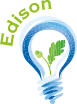 Science in Early YearsThe EYFS framework is structured very differently to the national curriculum as it is organised across seven areas of learning rather than subject areas.The following statements are taken from the Early Learning Goals in the EYFS statutory framework and the Development Matters - Reception to match the programme of study for science. The most relevant statements for science are taken from the following areas of learning:• Communication and Language• Personal, Social and Emotional Development• Understanding the WorldAt Edison Primary School, Science is taught for 2 hours. In Early Years, we have ‘free flow’ every afternoon where we imbed skills we have previously taught. The children get to independently explore the environment and experiment with different resources.Communication and Language• Learn new vocabulary.• Ask questions to find out more and to check what has been said to them.• Articulate their ideas and thoughts in well-formed sentences.• Describe events in some detail.• Use talk to help work out problems and organise thinking and activities, and to explain how things work and why they might happen.• Use new vocabulary in different contexts.• Learn new vocabulary.• Ask questions to find out more and to check what has been said to them.• Articulate their ideas and thoughts in well-formed sentences.• Describe events in some detail.• Use talk to help work out problems and organise thinking and activities, and to explain how things work and why they might happen.• Use new vocabulary in different contexts.Personal, Social and Emotional Development• Know and talk about the different factors that support their overall health and wellbeing:- regular physical activity-  healthy eating- tooth brushing - sensible amounts of ‘screen time’- having a good sleep routine- being a safe pedestrian• Know and talk about the different factors that support their overall health and wellbeing:- regular physical activity-  healthy eating- tooth brushing - sensible amounts of ‘screen time’- having a good sleep routine- being a safe pedestrianUnderstanding the World• Explore the natural world around them.• Describe what they see, hear and feel while they are outside. • Recognise some environments that are different to the one in which they live.• Understand the effect of changing seasons on the natural world around them.• Explore the natural world around them.• Describe what they see, hear and feel while they are outside. • Recognise some environments that are different to the one in which they live.• Understand the effect of changing seasons on the natural world around them.ELGCommunication and LanguageListening, Attention and Understanding• Make comments about what they have heard and ask questions to clarify their understanding.ELGPersonal, Social and Emotional DevelopmentManaging Self• Manage their own basic hygiene and personal needs, including dressing, going to the toilet and understanding the importance of healthy food choices.ELGUnderstanding the WorldThe Natural World• Explore the natural world around them, making observations and drawing pictures of animals and plants.• Know some similarities and differences between the natural world around them and contrasting environments, drawing on their experiences and what has been read in class.• Understand some important processes and changes in the natural world around them, including the seasons and changing states of matter.